PL    -     ANJ      -      4.B                    	NUMBERS 1-30       -    Čisla 1 až 30 1. Fill in the number! Doplň číslo do radu!1. eleven, twelve, ........................... fourteen		6. twenty-one, ..........................., twenty-three, twenty-four2. fifeen, ..........................., seventeen, eighteen	7. eighteen, .......................... twenty, .....................................3. ten, ........................., twelve, thirteen		8. sixteen, ............................, eighteen, ...................................4. twenty, nineteen, eighteen, ................................	9. thirteen, ..........................., fifteen, .....................................5. fourteen, thirteen, ..........................., eleven		10. twenty-nine, .................................., twenty – seven2. Count!1. ten + twenty =			6. twenty + seven = 			11. twenty-four  - eight =		2. eighteen + eleven =			7. fourteen + nine =			12. nineteen – seven =3. fourteen + ten =			8. nineteen + three =			13. seventeen – eleven =4. sixteen + five =			9. twelve + five =			14. thirty – twelve =5. thirteen + six =			10. seven + eight =			15. twenty-six –thirteen =3. Createthewords!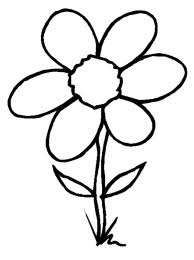 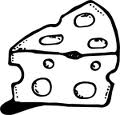 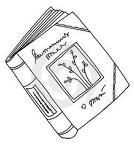 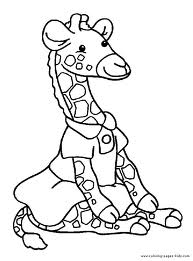 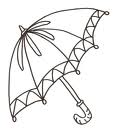 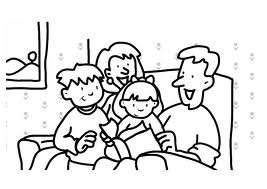 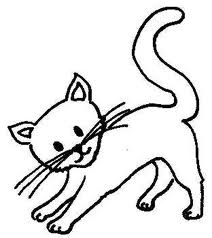 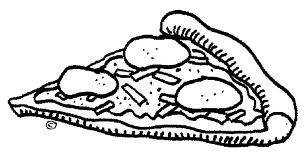 sevennineeighteenonesixsixfivetwofifteenfifteenelevensixonethirteenninetwelvetwenty-fivesixtwelvefifteentwenty-threefiveeighteentwenty-onethirteentwoeighteenfivetwelvetwelveonethreeonetwentysixteenninetwenty-sixtwenty-sixonethreeeightfivefivenineteenfive